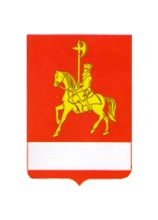                                  АДМИНИСТРАЦИЯ КАРАТУЗСКОГО РАЙОНАПОСТАНОВЛЕНИЕ22.12.2017                                           с. Каратузское                               № 1380-пО внесении изменений в постановление администрации Каратузского района от 28.10.2013 № 1011-п «Об утверждении муниципальной программы «Управление муниципальными финансами»В соответствии со статьей 179 Бюджетного кодекса Российской Федерации, статьей 26, 27.1   Устава МО «Каратузский район», Постановлением администрации Каратузского района от 26.10.2016 г. №598-п «Об утверждении Порядка принятия решений о разработке муниципальных программ Каратузского района, их формировании и реализации», ПОСТАНОВЛЯЮ:1. Внести в постановление администрации Каратузского района от 28.10.2013 г. № 1011-п «Об утверждении муниципальной программы «Управление муниципальными финансами» следующие изменения:В приложении к постановлению администрации Каратузского района приложение №2 к подпрограмме «Создание условий для эффективного и ответственного управления муниципальными финансами, повышения устойчивости бюджетов муниципальных образований Каратузского района» изменить и изложить в новой редакции согласно приложения к настоящему постановлению.2. Контроль за исполнением настоящего постановления возложить на заместителя главы района по финансам, экономике - руководителя финансового управления района (Е.С. Мигла).3. Постановление вступает в силу с 1 января 2018г., но не ранее дня, следующего за днем его официального опубликования в периодическом печатном издании «Вести муниципального образования «Каратузский район»». Глава района                                                                                          К.А. ТюнинПриложение к постановлениюадминистрации Каратузского районаот 22.12.2017 № 1380-пПриложение № 2 к подпрограмме «Создание условий для эффективного и ответственного управления муниципальными финансами, повышения устойчивости бюджетов муниципальных образований Каратузского района»Перечень мероприятий подпрограммы № п/пЦели, задачи, мероприятия подпрограммыГРБС Код бюджетной классификацииКод бюджетной классификацииКод бюджетной классификацииКод бюджетной классификацииРасходы по годам реализации программы (тыс. рублей)Расходы по годам реализации программы (тыс. рублей)Расходы по годам реализации программы (тыс. рублей)Расходы по годам реализации программы (тыс. рублей)Ожидаемый непосредственный результат (краткое описание) от реализации подпрограммного мероприятия (в том числе в натуральном выражении)№ п/пЦели, задачи, мероприятия подпрограммыГРБС ГРБСРзПрЦСРВРОчередной финансовый год (2018) 1-й год планового периода (2019)2-й год планового периода (2020)Итого на очередной финансовый год и плановый периодОжидаемый непосредственный результат (краткое описание) от реализации подпрограммного мероприятия (в том числе в натуральном выражении)123456789101112Цель подпрограммы: обеспечение равных условий для устойчивости бюджетов муниципальных образований Каратузского района, обеспечение сбалансированности местных бюджетов64 599,651 680,551 680,5167 960,6Задача 1: Создание условий для обеспечения финансовой устойчивости бюджетов муниципальных образований Каратузского района64 599,651 680,551 680,5167 960,6Мероприятие 1.1: Предоставление дотаций на выравнивание бюджетной обеспеченности поселений из районного фонда финансовой поддержки за счет  средств районного бюджетаФинансовое управление администрации Каратузского района9001401171002711051121 236,1016 616,516 616,554 469,1Средняя бюджетная обеспеченность муниципальных образований Каратузского района после выравнивания не менее 1 839,0 рублей ежегодноМероприятие 1.1: Предоставление дотаций на выравнивание бюджетной обеспеченности поселений из районного фонда финансовой поддержки за счет  средств районного бюджетаФинансовое управление администрации Каратузского района9001401171002711051121 236,1016 616,516 616,554 469,1Средняя бюджетная обеспеченность муниципальных образований Каратузского района после выравнивания не менее 1 839,0 рублей ежегодноМероприятие 1.2:Предоставление дотаций поселениям, направляемые  из районного фонда финансовой поддержки в соответствии с Законом края "О наделении органов местного самоуправления муниципальных районов края отдельными государственными полномочиями по расчету и предоставлению дотаций поселениям"Финансовое управление администрации Каратузского района9001401171007601051112 909,810 327,810 327,833 565,4Средняя бюджетная обеспеченность муниципальных образований Каратузского района после выравнивания не менее 1839,0 рублей ежегодноМероприятие 1.2:Предоставление дотаций поселениям, направляемые  из районного фонда финансовой поддержки в соответствии с Законом края "О наделении органов местного самоуправления муниципальных районов края отдельными государственными полномочиями по расчету и предоставлению дотаций поселениям"Финансовое управление администрации Каратузского района9001401171007601051112 909,810 327,810 327,833 565,4Средняя бюджетная обеспеченность муниципальных образований Каратузского района после выравнивания не менее 1839,0 рублей ежегодноМероприятие 1.3:Предоставление  иных межбюджетных трансфертов на поддержку мер по обеспечению сбалансированности бюджетов поселений Каратузского районаФинансовое управление администрации Каратузского района9001403171002721054030 453,724 736,224 736,279 926,1Отсутствие в местных бюджетах просроченной кредиторской задолженности по выплате заработной платы с начислениями работникам бюджетной сферы и по исполнению обязательств перед гражданамиМероприятие 1.3:Предоставление  иных межбюджетных трансфертов на поддержку мер по обеспечению сбалансированности бюджетов поселений Каратузского районаФинансовое управление администрации Каратузского района9001403171002721054030 453,724 736,224 736,279 926,1Отсутствие в местных бюджетах просроченной кредиторской задолженности по выплате заработной платы с начислениями работникам бюджетной сферы и по исполнению обязательств перед гражданамиЗадача подпрограммы: 2 Повышение качества управления муниципальными финансами.Задача подпрограммы: 2 Повышение качества управления муниципальными финансами.Задача подпрограммы: 2 Повышение качества управления муниципальными финансами.Задача подпрограммы: 2 Повышение качества управления муниципальными финансами.Задача подпрограммы: 2 Повышение качества управления муниципальными финансами.Задача подпрограммы: 2 Повышение качества управления муниципальными финансами.Задача подпрограммы: 2 Повышение качества управления муниципальными финансами.Задача подпрограммы: 2 Повышение качества управления муниципальными финансами.Задача подпрограммы: 2 Повышение качества управления муниципальными финансами.Задача подпрограммы: 2 Повышение качества управления муниципальными финансами.Мероприятие 2.1:Проведение регулярного и оперативного мониторинга финансовой ситуации в поселениях Каратузского районаФинансовое управление администрации Каратузского районаХХХХХХХХОтсутствие в местных бюджетах просроченной кредиторской задолженности по выплате заработной платы с начислениями работникам бюджетной сферы и по исполнению обязательств перед гражданами